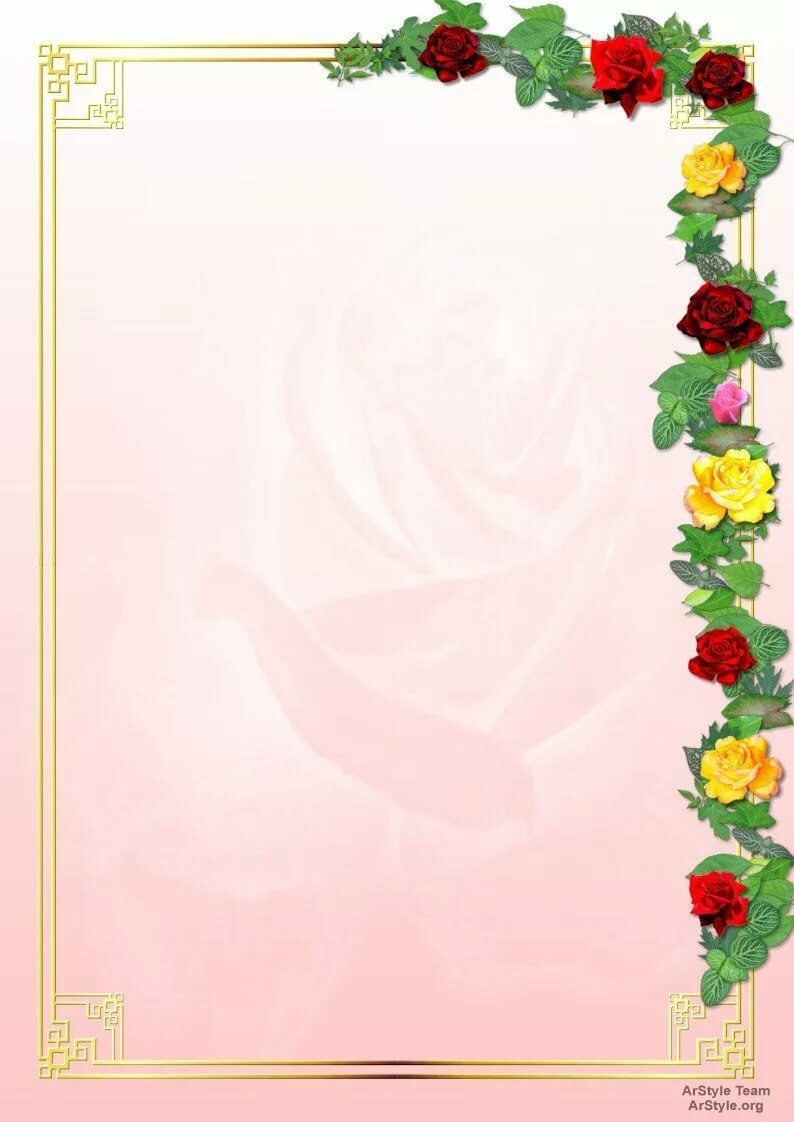                  Поздравляем!                       Блохина Александра Александровна – 3 декабря                       Жданова Ольга Николаевна – 12 декабря                       Карпенко Елена Вячеславовна- 14 декабря                       Тарасова Вера Сергеевна – 14 декабря                      Турыгина Ольга Анатольевна – 16 деакбря                      Шипилова Татьяна Сергеевна – 25 декабря                      Кузьмина Татьяна Анатольевна – 26 декабря